
	СОВЕТ ДЕПУТАТОВ	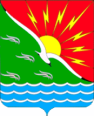 МУНИЦИПАЛЬНОГО ОБРАЗОВАНИЯЭНЕРГЕТИКСКИЙ ПОССОВЕТ НОВООРСКОГО РАЙОНА ОРЕНБУРГСКОЙ ОБЛАСТИЧЕТВЕРТЫЙ СОЗЫВР Е Ш Е Н И Е 23.12.2021                          п. Энергетик                                   № 60Об утверждении Порядка расчета и возврата сумм инициативных платежей, подлежащих возврату лицам (в том числе организациям), осуществившим их перечисление в бюджет муниципального образования Энергетикский поссовет Новоорского района Оренбургской областиВ соответствии со статьей 26.1, статьей 56.1  Федерального закона  от 06.10.2003 №131-ФЗ «Об общих принципах организации местного самоуправления в Российской Федерации», Уставом муниципального образования Энергетикский поссовет Новоорского района Оренбургской области, Совет депутатов муниципального образования Энергетикский поссовет Новоорского района Оренбургской области,РЕШИЛ:1. Утвердить Порядок расчета и возврата сумм инициативных платежей, подлежащих возврату лицам (в том числе организациям), осуществившим их перечисление в бюджет муниципального образования Энергетикский поссовет Новоорского района Оренбургской области согласно приложению. 	2.  Опубликовать настоящее решение в   печатном  средстве массовой информации муниципального образования Энергетикский поссовет Новоорского района Оренбургской области «Правовой бюллетень муниципального образования Энергетикский поссовет» и разместить на официальном сайте администрации муниципального образования Энергетикский поссовет в сети  «Интернет» www.energetik56.ru.3. Настоящее решение вступает в силу после дня его обнародования.         4.Контроль за исполнением настоящего решения возложить на комиссию по бюджету, экономике, поселковому хозяйству и муниципальной собственности.     Приложениек решению Совета депутатов муниципального образования Энергетикский поссовет Новоорского района  Оренбургской области  Об утверждении Порядка расчета и возврата сумм инициативных платежей, подлежащих возврату лицам (в том числе организациям), осуществившим их перечисление в бюджет Энергетикский поссовет Новоорского района Оренбургской области  от 23.12.2021 года № 60ПОРЯДОКрасчета и возврата сумм инициативных платежей, подлежащих возврату лицам (в том числе организациям), осуществившим их перечисление в бюджет муниципального образования Энергетикский поссовет Новоорского района Оренбургской области1. Порядок расчета и возврата сумм инициативных платежей, подлежащих возврату лицам (в том числе организациям), осуществившим их перечисление в бюджет муниципального образования Энергетикский поссовет Новоорского района Оренбургской области (далее — Порядок) разработан   в соответствии с Федеральным законом от 06.10.2003 № 131-ФЗ «Об общих   принципах   организации   местного   самоуправления   в   Российской Федерации» (далее — Федеральный закон).    	  2. Понятия и термины, используемые в Положении, применяются в значениях, определенных Федеральным законом.     	 3. В случае если инициативный проект не был реализован, либо в случае наличия остатка по итогам реализации инициативного проекта инициативных платежей, не использованных в целях реализации инициативного проекта, инициативные платежи подлежат возврату лицам (в том числе организациям), осуществившим их перечисление в бюджет муниципального образования Энергетикский поссовет Новоорского района Оренбургской области (далее – денежные средства, подлежащие возврату).      	 4. Размер денежных средств, подлежащих возврату, в случае если инициативный проект не был реализован, равен сумме внесенного лицом (в том числе организацией) инициативного платежа.       	Размер денежных средств, подлежащих возврату лицу (в том числе организации), в случае если по завершении реализации инициативного проекта образовался остаток инициативных платежей, рассчитывается по следующей формуле:      	 Возврат = ИП – ИФ, гдеИП – размер инициативных платежей, поступивших в бюджет муниципального образования Энергетикский поссовет Новоорского района Оренбургской области, от инициатора проекта (представителя инициатора);ИФ – размер фактических расходов на реализацию инициативного проекта, осуществленных за счет инициативных платежей, поступивших в бюджет муниципального образования Энергетикский поссовет Новоорского района Оренбургской области.     	 5. В течение 10 рабочих дней со дня окончания срока реализации инициативного проекта главный администратор доходов бюджета муниципального образования Энергетикский поссовет Новоорского района Оренбургской области, осуществляющий учет инициативных платежей по инициативному проекту (далее – главный администратор доходов), производит расчет суммы инициативных платежей, подлежащих возврату, и направляет инициатору (представителю инициатора) проекта уведомление о возврате инициативных платежей, подлежащих возврату (далее – уведомление). В уведомлении должны содержаться сведения о сумме инициативных платежей, подлежащих возврату, и о праве инициатора (представителя инициатора) проекта подать заявление о возврате денежных средств, подлежащих возврату.    	  6. Для осуществления возврата лицо (в том числе организация), внесшее инициативный платеж в бюджет муниципального образования Энергетикский поссовет Новоорского района Оренбургской области, представляет заявление на возврат денежных средств с указанием банковских реквизитов счета, на который следует осуществить возврат. Форма заявления на возврат денежных средств устанавливается главным администратором доходов.     	 7. Возврат денежных средств осуществляется в течение 30 рабочих дней со дня поступления заявления на возврат денежных средств.Председатель Совета депутатов                           муниципального образования                                                                                         Энергетикский поссовет   _____________    М.В. Логунцова                        Исполняющий полномочия главы муниципального образования Энергетикский поссовет ______________  В.И. КлюевПредседатель Совета депутатов                           муниципального образования                                                                                         Энергетикский поссовет  _____________    М.В. Логунцова                        Исполняющий полномочия главы муниципального образования Энергетикский поссовет ______________  В.И. Клюев